Publicado en Madrid el 16/07/2024 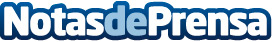 El Derecho de la UE ante los ODS, objeto de debate en la XVIII edición de los Cursos de Torres organizados por FIBGAR y enmarcados dentro de los Cursos de Verano de la Universidad de JaénEn la presente edición de los Cursos de Torres, que ha terminado hoy, se han dado a conocer las últimas iniciativas europeas relacionadas con la protección de los derechos humanos y el desarrollo sostenible. La prevención de los delitos, la protección de las víctimas y la persecución de las personas infractoras es el objetivo en común de las diferentes reformas y directivas europeas que se han aprobado en 2024Datos de contacto:Departamento Comunicación FIBGARDepartamento Comunicación FIBGAR+34 91 433 29 40 Nota de prensa publicada en: https://www.notasdeprensa.es/el-derecho-de-la-ue-ante-los-ods-objeto-de Categorias: Internacional Derecho Madrid Sostenibilidad Universidades http://www.notasdeprensa.es